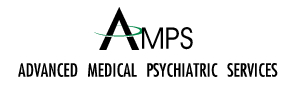 AUTHORIZATION FOR AUTOMATED BILL PAYMENT PROGRAM Auto draft by Visa/MastercardPlease return this form to: Advanced Medical Psychiatric Services, 3409 Calloway Drive, Suite 601, Bakersfield, CA 93312Patient Name: Address: Primary Telephone Number: Email:Visa/Mastercard DraftVisa/Mastercard Number: 						  Security Code: 		Name on Card: 						Expiration Date: 				(Exactly as it appears on card) Mailing address your card statements are received: City 						State 					Zip Code I, 				, authorize Advanced Medical Psychiatric Services to obtain an automatic payment on my account in the amount of  $        on the day of my scheduled or $  35     if I fail to cancel my appointment in less than 24 hours notice.  Signature (REQUIRED) 								Date